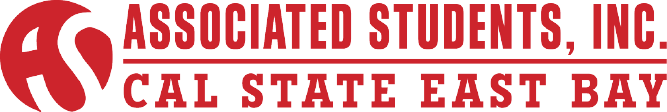 Programming Council Committee Special Meeting Minutes of April 9, 2015CALL TO ORDER: Chair Cesena calls meeting to order at 2:08 PM.ROLL CALLMembers Present 				Absent Members			GuestsMichael Ryan Cesena								Hendrix ErhahonStephanie Luna									David Lopez		Daphne Thomas									Erik PinlacAnjila Yusufi									Hamdi GhamanMiriam Jaimes									Daphne ThomasNagarjuna BonamNesreen AlbannaJennifer HongMarc CochranACTION ITEM - Approval of the AgendaAmendment I – (Albanna) to remove Earth Day discussion from the agenda. Amendment I carries. Amendment II – (Yusufi) to add ACTION ITEM – Seat Cushion as item VII.Amendment II carries. Amendment III -(Yusufi) to add TEDtalks as a DISCUSSION ITEM to agenda as item IV. Amendment III carries. Amendment IV – (Luna) to add DISCUSSION ITEM – A’s Tickets as item X. Amendment IV carries.Motion: (Albanna) to approve the agenda as amended.Motion carries.ACTION ITEM - Approval of the March 13, 2015 MinutesMotion: (Yusufi) to approve the March 13, 2015 minutes with amended corrections.Motion carries.PUBLIC COMMENT - Public Comment is intended as a time for any member of the public to address the committee on any issues affecting ASI and/or the California State University, East Bay.No Public Comment.INFORMATION ITEM- FAST 7 –ChairChair Cesena addresses the following:Stand-by is actually a great idea Ticket distribution – Wrist bands helped a lotStudents really liked the movie, they were really grateful that not only was there a free movie but also a free drink and popcornThe theatre was full however there were 70 spots left. The reason the theatre was full was because other people went into reserved theatre. The concern was brought up to the people at the theatre. The wristbands will help for next time to regulate who are from CSUEB and who are not.Stand-by might actually start sooner next time. Essentially all who were on stand-by got a ticket and was able to see FAST 7. Next movie event is April 30th. The movie will be The Avengers.Ghanim asked what the reason for there being 70 tickets left was.Chair Cesena stated that there were about 120 people that did not show up. However because 50 people did Stand-by the number of tickets left went down to 70 that were unused. Goal for next movie event is to promote stand-by so that the tickets are all used.  11:40   ACTION ITEM – Seat Cushions Chair Cesena addresses the following:The seat cushions came in during spring break, however Chair Cesena found that the graphic was off, he informed the company and the company stated that they would give a discount in order for the corrupted cushions to be purchased. The new ones are being reprintedThe company offered more than 50% off on the corrupted cushions. So for $300 ASI will get the reprinted cushions and the corrupted cushions as well.Motion: (Albanna) to approve the $300 budget for the misprinted cushions.Yusufi asked what is the total for the reprinted cushions and if only the misprinted cushions are going to be bought. Chair Cesena stated that the original cushions are already paid for; it was close to $1,000 that was paid for them because it included shipping and other fees. Right now the misprinted cushions will be bought for $300 which comes to be $1 each cushion and there is no need to pay for other fees or shipping since they are already here. Motion carries.15:33ACTION  ITEM- Political Event – VP of FinanceChair Cesena addresses the following: Justice in Action – May 14th 6PM-8PM in the Old UnionProgramming Council has a line item of $5,000 for Political EventSpeaker costs $3,750; Spoken Word artist costs $500 which brings the total to $4,250. VP of Finance Leopold however is asking for the full $5,000.VP of External Affairs Lopez stated that VP of Finance Leopold already reserved the room without having the event/budget approved.Interim Executive Director Pinlac states that he told VP of Finance Leopold to reserve the room because it does not cost anything to reserve the room, if the event does not go through then the reservation is just canceled. VP of External Affairs Lopez asked if it is known if VP of Finance Leopold looked within students to find one that did spoken word, since it was brought up as a suggestion last time to reduce the cost of the event. Chair Cesena stated that he is unaware.Programming Director Cochran stated that he was able to get the spoken word artist to reduce his cost from $1,500 to $500. As for the speaker, that is his local area price.VP of External Affairs Lopez asked if it is known what is that those who are collaborating in the event with him are contributing/offering.  Chair Cesena states that he does not know that information. Programming Director Cochran asked what the rest of the money ($750) is going to be used for.Chair Cesena stated that VP of Finance Leopold did mentioned that whatever money he could save he would use it towards food for the event. Vice Chair Luna stated that he recalls VP of Finance Leopold stating that he had talked with some professors and some of them will be taking their classes to the event or have students go for extra credit. Albanna believes that VP of Finance Leopold did not do everything that it was asked for him to do in the previous meeting. He was able to reduce the cost of the spoken word artist but he is not being specific to what he is going to do with the extra budget. She states that she feels that the event is not organized enough to happen this quarter.  Yusufi asked if VP of Finance Leopold is having the room that he reserved, does the room hold 100 people or more than 100 people.Programming Director Cochran states that the room can hold 95 people max, you cannot exceed 100 people.Interim Executive Director Pinlac stated that with the current budget it would be $50 per student.Jaimes stated that she feels like it is a big budget and there is only a month left for VP of Finance Leopold to get people to attend and promote it. Yusufi states that she does not like the idea of spending $50 per student.  VP of Internal Affairs Erhahon states that this event is being prolonged and suggests that the committee approve the event but not the $5,000 and during the planning of the event it would be expected that VP of Finance Leopold lower the cost of the event. Programming Director Cochran states that the only way of reducing the cost of the event is by eliminating the spoken word artist and leaving just the speaker. If the speaker was removed than there wouldn’t be a crowd.  Yusufi states that in her opinion she would eliminate the spoken word artist and keep the speaker to reduce the cost. Chair Cesena states that the committee has the power to approve the event itself, the budget asked for, and a part of the budget asked for, certain aspects of the event, etc. Hong Asked if there is a bigger room that this event can take place at in that way there is more students that can participate and it would reduce the cost per student. Chair Cesena states that what he can recalled it being stated that all the bigger rooms were booked already. Motion: (Yusufi) to eliminate the artist from the event.Motion carries.  Chair Cesena states that the budget in mind still has to be discussed. He states that earlier, VP of Internal Affairs Hendrix brought up the idea earlier to allocate $3,750 for the speaker and $250 for food. Yusufi asked if $250 is enough for food.Chair Cesena responds by stating that $250 is enough for snacks and water.  Programming Director Cochran adds on by stating that the event is in the evening and so the best way to make $250 enough for food is to not go through Aramark but rather through Safeway. He states that more will be obtained from with just $250 if Safeway is used. Smart and Final would also be another option. Vice Chair Luna states that with a similar budget a lot of students were provided with snacks for the Cocoa and Crams event.Motion: (Luna) to have $250 for food.Motion carries. Chair Cesena states that it is possible to allocate for the speaker. It has been a concern that in the past it was stated that VP of Finance Leopold will give up on the event. If event no longer takes place funds are not lost. VP of Finance Leopold still has collaborated partners to still pursuit for the event. Chair Cesena does want to point out that the committee has had discussion and has done work in order to have a clear understanding of the event and where the funding for the event would go. Motion: (Luna) to approve $3,750 for the speaker.Motion does not pass due to a vote of 2-4, 2 against and 2 abstaining. 50:05DISCUSSION ITEM- TEDTalksChair Cesena addresses the following:TedTalks has been an event that ASI has sponsored in the past. It has been a very successful event.It has been asked to sponsor the event for $3,000. There cannot be a motion because there first has to be discussion followed by an action in the future. Chair Cesena suggests to the committee to look into the TEDTalks online in order to familiarize themselves to what it is since the committee will be voting on it. It is a lecture serious and they are asking for the $3,000 to provide food. It is a full day event where 180-200 people will be attending and there will be speakers speaking. There will be a break session. It would be about $10 per person.   The President of ASI, Alhathal is the person that brought this topic up. VP of Internal Affairs Erhahon states that if it is known what the TEDTalks will be about since the ones that are online demonstrate to vary on topics.Chair Cesena states that President Alhathal did mention that the speakers were from Silicon Valley and so it has to do with technology but he will have more information for the committee in the next meeting. Yusufi asked what the planned date to have this event is.Chair Cesena states that the event would take place on Tuesday May 26 from 9AM to 7PM. It is a full day event.VP of External Affairs Lopez states that Senator of CBE Kandasamy has been trying to have TedTalks on campus and it is one of his initiatives as a senator. Vice Chair Luna wanted to clarify if students are being charged $10 or if the event will be free.Interim Executive Director Pinlac states that he can recall there being registration just so that there is accurate count but it costs zero dollars.VP of Internal Affairs Erhahon states that he can recall two years ago there being a way to do online reservation module using the netID therefore having a reserve space. He suggests using this same method in order to have a head count of how many people will be attending the event. He also suggests working with the Senator of CBE to get more information.  Yusufi asked if the event is only for students or if it is open to others. Chair Cesena states that by the email that he received he got the impression that the event was for students. Yusufi does state however that on the email it does not state CSUEB students, it just states students. Chair Cesena states that he will ask President Alhathal about that. Programming Director Cochran asks if the TedEx and TedTalks are the same and in what room will the event be taking place at.Chair Cesena states that TEDx Talks and TEDTalks are the same. He states that he does not know what room the event will take place but from his understanding the event is already happing and they are only requesting money for food. Programming Director Cochran asked if the event is going to be promoted by ASI just to assure that all students know about the event and to make sure that the food does go to them.VP of Internal Affairs Erhahon suggests that there be signs at the food table just like there are at Cocoa and Crams. He also suggests there also being ASI tents if the venue/event is big enough for them. He believes that it is important for students to know that food is brought to them by ASI. 57:47DISCUSSION ITEM- A’s Game TicketsChair Cesena addresses the following:Baseball Season startedThe A’s were contacted to possible have an event identical to that of the Warriors GameWith the Warriors Games, it started with just two games but since it was really popular more tickets for other games were bought and all tickets were able to get sold. Tickets were sold to students at a discounted price, half off.Vice Chair Luna states that Chris former Director of Recreation and Well was the person who got her in contact with Maria who is in charge of group sale tickets. Originally there were 2 Warrior games tickets but as it got popular more tickets were bought. Maria gave Vice Chair Luna great deals for the tickets that were bought were for days in which students would be able to get a free shirt or be able to see the Warriors practice from the court side. Vice Chair Luna hopes to have similar deals for the A’s games and they are in contact with Paul. Vice Chair Luna and President Alhathal have spoken about having tickets not just for one sport but opening it up to others. Also it was talked about offering tickets in the summer, being that there are students on campus during the summer and baseball season is during the summer as well. Chair Cesena states that when he contacted Paul the only requirement was that there was at least 25 tickets purchased. Some of the options that they have are group jersey days. What the group jersey days is, purchase a group of 25 or more on the field level in select dates and everyone in the group will receive a one of a kind batting practice pullover. One of the dates that they have for that is Monday May 11th, the A’s would be playing the Boston Redox, tickets would be purchased for $30 but ASI will be charging $15 for the ticket. They also have $20 plaza level days.  The date would Friday May 29, the A’s would be playing against the New York Yankees and it is a night game. There are also $10 days, field level tickets, with an additional $10 (optional) there is credit added to the ticket for food and beverage. The date offered for $10 days was Wednesday April 29th; the A’s would be playing against the L.A. Angels. Those are the 3 different dates that were offered. Paul did let Chair Cesena know that the May 29th game (A’s Vs. New York Yankees) is a very popular game and availability will be shrinking so action should be taken quickly. Hong asked if there will be a limit to the amount of tickets that students will be able to buy just as there was a limit with the Warriors tickets.Chair Cesena states that that is something that will be looked at because with the Warriors game there was a limited number of tickets that ASI could receive. If ASI is able to receive more tickets and it is not a problem then Chair Cesena states that he sees does not see any reason to why set restrictions. There is a possibly of starting with the restrictions as the Warriors games because there will only be essentially one game guarantee for the remaining of the year, so students will be capped at 2 tickets. If tickets are not selling then the restriction will be removed.VP of External Affairs Lopez states that he believes it is a great idea. He likes the idea of expanding to baseball games now.VP of Internal Affair Erhahon states good job in keeping the games within the school year and good job with the idea of baseball.VP of External Affairs Lopez states that getting the baseball game of May 29th would be a great way to finish the year strong, being that the day before ICC will be happening and the day after May 30th Spring Mayhem will.Chair Cesena will be bring more numbers to the committee at the next meeting so that they are able to vote on a game. 1:07:30                         DISCUSSION ITEM – ICC –Vice Chair Chair Cesena yields the floor to Vice Chair Luna to address the following:Official date is Thursday May 28th, 2015The location is outside at the Agora stageThere is a sound ordinance from 11 AM  -2 PM, the time is a little early for the type of event being that there will be a buffetVice Chair Luna stated that she wants to talk with Interim Executive Director Pinlac to see if there can be a request to have the sound ordinance changed to 12 PM – 3 PM, being that that is lunch time and more students would benefit from it. Students who have 12 PM classes will have the opportunity to come out and see other stuffs. VP of External Affairs Lopez asks if there is a way to push the time back being that some restaurants do not open until 11 AM or 12 PM Interim Executive Director Pinlac states that if the event is pushed back later the Lau that the Polynesian Club has starts at 6 PM.  Yusufi asks how food will be monitored.Vice Chair Luna states that there really is no way of monitoring food, but what could be done is double ordering food and have food at one hour and then again food at another hour. She also states that for these details she would like to have a working session being that vendors need to be picked and there is a list from last year to choose from.     VP of External Affairs Lopez asked if the budget has already been approved.Vice Chair Luna states no the budget has not been approved yet. Being that there will be an increase in the amount of food that will be given, she estimates to request around $5,000.VP of External Affairs Lopez asked if the money not used for the political event can be used for the ICC event.Chair Cesena states that it can, unless another political event is brought up to the table; however there was an additional budget added to the programming council. Vice Chair Luna states that the other part to ICC is giveaways and she still needs to talk to the bookstore about it.Interim Executive Director Pinlac states that he would like to add some actual cultural value aside from food and giveaways because it will then become a festival where stuffs are giveaway.Chair Cesena stated that there could be a competition started among the participating clubs, for example best display gets a prize.Yusufi asked if it can be discussed to have the event at a different location. She suggests having the event at the amphitheater Chair Cesena states that it was advised that having the event at the location does not get so many students and kind of makes the event look smaller.  VP of Internal Affairs Erhahon states that any other location other than agora stage will make the event fail. Vice Chair Luna stated that last year the event was at the MPR so having the event at the Agora stage is a change. She states that it could be possible to have the event next year at the amphitheater.  Vice Chair Luna also states that this year, those who are not involved in a club are more than welcome to showcase any clothing garment or simply participate in the event through some other way. 1:22:15ROUNDTABLE REMARKSLopez: “Hey, Be Nice” campaign starts Monday April 13th and will run until Thursday April 16th.Yusufi: ASI elections are coming up. Applications are available at the ASI office. Please promoted to your friends, at classrooms and send emails if possible. 1:23:45ADJOURNMENTMeeting adjourned at 3:32PM.Minutes Reviewed by:Director, Programming CouncilName: Michael Ryan CesenaMinutes Approved on:5-14-15Date: